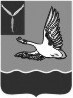 АДМИНИСТРАЦИЯ  ПОДЛЕСНОВСКОГО  муниципального образования МАРКСОВСКОГОМУНИЦИПАЛЬНОГО РАЙОНАул. Комсомольская, 86 «а», с. Подлесное, Марксовского района, Саратовской области, 413072Тел: (845-67) 6-03-90, 6-06-84ПОСТАНОВЛЕНИЕ  08.02.    2019г.     №  16О проведении противопаводковых мероприятийи  мерах по обеспечению аварийного пропускапаводковых вод на территории Подлесновскогомуниципального образования на 2019 год.В целях организации и проведении работ по безаварийному пропуску паводковых вод, обеспечения бесперебойной работы предприятий, организаций, учреждений, безопасности жизни людей, предотвращения разрушения платин, мостов, гидротехнических сооружений, линий электропередач, строений, других сооружений, руководствуясь Уставом Подлесновского муниципального образования -П О С Т А Н О В Л Я Ю:1. Создать паводковую комиссию при администрации Подлесновского муниципального образования, согласно приложения №1.2.Утвердить план организационных мероприятий по обеспечению безаварийного пропуска паводковых вод на территории Подлесновского муниципального образования на 2019 год, согласно приложения №2.3.Утвердить график дежурств паводковой комиссии Подлесновского муниципального образования на 2019 год, согласно  приложения №3.4.Утвердить состав сил и средств на пропуск паводковых вод на  2019 год, согласно приложения  №4.5. Установить, что решения паводковой комиссии по вопросам обеспечения безопасного пропуска  паводковых вод и ликвидации последствий паводка являются обязательными для руководителей  предприятий, организаций, учреждений на территории   Подлесновского муниципального образования независимо от ведомственной принадлежности.6. Опубликовать настоящее постановление на официальном сайте Подлесновского муниципального образования.7.   Настоящее постановление вступает в силу со дня его подписания.8.   Контроль за исполнением настоящего постановления оставляю за собой.Временно исполняющий полномочия  главы  Подлесновского  МО                                                                                     С.А. Кузьминова                                                                      Приложение № 1                                                                                                 к  постановлению администрации                                                                                           муниципального образования                                                                                          от       08.02.2019 год № 16 Состав паводковой комиссииПодлесновского муниципального образования .1.Кузьминова С.А. –  временно исполняющий полномочия   главы Подлесновского                              муниципального   образования,  председатель комиссии.2. Блинова Н.М.  – главный специалист администрации, заместитель                                 председателя комиссии.3. Клюкина Т.В. –  главный специалист   администрации Подлесновского                                  муниципального образования, секретарь комиссии. Члены комиссии:1. Векленко А.А.– ген. директор ООО «Спецтехноснаб» (по согласованию),2. Донашев Р.А. - УУП (по согласованию)3.Лиуткевичмус С.Я.- УУП (по согласованию)4. Санелин П.В.   - управляющий компании «Виктория»5. Шереметьев В.И. – ФГУ «Саратовмелиоводхоз» (по согласованию),6. Казанцева Н.В. - Подлесновская врачебная амбулатория (по согласованию),7. Кулешов И.В.- Марксовский филиал ОАО «Облкоммуэнерго» с. Подлесное (по согласованию).                                                                                            8. Гриценко В.И.  - директор ООО «Орловское» (по согласованию),9. Ботов С.В.- директор ООО «Наше дело» (по согласованию)10. Остапенко И.И. - Подлесновский участок тепловые сети (по согласованию),11. Филин С.И.  -   ОАО «Газпром газораспределение» (по согласованию),12. Коршиков С.В.- ОАО МРСК Волги филиал Приволжские электрические сети (по согласованию),13. Воеводина Г.В.- Подлесновский дом интернат для престарелых и инвалидов (по согласованию),14. Серебряков А.В. – Орловский детский дом интернат для умственно отсталых детей (по согласованию),15. Толок А.Н.  -  ведущий специалист  по ТБ ГО и ЧС администрации Подлесновского МО16. Макеева О.Н. – главный  специалист администрации Подлесновского МО,17. Кадырметова Т.В. -  главный специалист администрации Подлесновского МО,18. Кардымон Е.В. -  главный специалист администрации  Подлесновского МО.19. Родионова И.А. – главный специалист администрации Подлесновского МО.Временно исполняющийполномочия главы                                                                                Подлесновского   МО                                                                         С.А.Кузьминова                                                                                                                                                                      Приложение № 2                                                                                                                                                                                                   к постановлению администрации                                                                                                                                                                                        муниципального образования                                                                                                                                                        от     08.02.2019 года №16План организационных мероприятий по обеспечению безаварийного  пропуска паводка   на территорииПодлесновского муниципального образования на 2019 год.Временно исполняющий полномочия главыПодлесновского МО                                                              С.А. Кузьминова Приложение № 3                                                                                                  к постановлению администрации                                                                                             муниципального образования                                                                           от    08.02. 2019 год №  16ГРАФИК ДЕЖУРСТВпаводковой комиссии Подлесновского муниципального образования. 1. Кузьминова С.А. – зам. главы администрации Подлесновского МО, постоянно (март, апрель) – 6-06-84, 6-05-66 (рабочий), 89271000670.2. Блинова Н.М. – главный специалист администрации, (март, апрель), постоянно, т.89271365136.3. Векленко А.А.-   ген. директор ООО «Спецтехноснаб», постоянно (март, апрель) - 89371481304,4. Остапенко И.И. – МУП «Тепло» постоянно т. рабочие дни (март, апрель), 893726468785. Клюкина Т.В. – главный  специалист администрации ПодлесновскогоМО   – с 8.00 до 16.00 –рабочие дни (март, апрель) , 6-03-90.6.Талаленков А.В.- инженер  ООО «Спецтехноснаб» – с 8.00 до 16.00 –рабочие дни  (март, апрель) – 893797074907.Кадырметова Т.В. – главный  специалист администрации Подлесновского МО (села Баскатовка, Рязановка) - с 8.00 до 16.00 – рабочие дни  (март, апрель) – 6-20-81, 892713916378. Кардымон Е.В.  -  главный  специалист  администрации Подлесновского  МО села Орловское, Буерак, Александровка, Караман - с 8.00 до 16.00 – рабочие дни  (март, апрель) – 6-41-75(р.), 6-41-82(д.). 893725173379. Макеева О.Н. -  главный специалист      администрации  Подлесновского МО     (села Подлесное, Сосновка) (март, апрель) с 8.00 до 16.00 . рабочие дни т. 6-05-66 (р.),89271252160 .10.Толок А.Н. – ведущий специалист по ТБ ГО и ЧС администрации Подлесновского МО (с. Подлесное, Сосновка) рабочие дни  (март, апрель) с 8.00 до 16.00. т. 6-03-90, 8927149389411. Донашев Р.А.89271226052, Лиуткевичиус С.Я.89085540529– УУП постоянно,  (март, апрель) т. 6-03-98,12. Шереметьев В.И. – ФГУ «Саратовмелиоводхоз» постоянно (март, апрель), т. 89271142132.13. Казанцева Н.В. - Подлесновская врачебная амбулатория - постоянно,(март, апрель) Т. 6-02-35, 6-00-2814. Кулешов И.В.- Марксовский филиал ОАО «Облкоммунэнерго»с. Подлесное  – постоянно (март, апрель) т. 6-00-22,  8927120929315. Гриценко В.И.  - директор ООО «Орловское» постоянно(март, апрель) т. 89279119070.16. Ботов С.В. - директор ООО «Наше дело» -  постоянно,(март, апрель) т. 8903380449317. Филин С.И.  -   ОАО «Газпром газораспределение»Постоянно (март, апрель), т. 6-04-76, 8927145319618. Коршиков С.В. - ОАО МРСК Волга филиал  Приволжскиеэлектрические сети – постоянно (март, апрель), т.  8927279155519. Воеводина Г.В.- Подлесновский дом интернат для престарелых иинвалидов -  постоянно (март, апрель), т. 6-00-50.20. Серебряков А.В. – Орловской детский дом интернат для умственноотсталых детей  постоянно (март, апрель), т. 5-13-96, 6-41-43.Временно исполняющийполномочия главы  Подлесновского  МО                                               С.А.Кузьминова  Приложение №4                                                                                              к постановлению администрации                                                                                   муниципального образования                                                                               от    08.02.2019 год №  16Состав сил и средств на пропуск паводковых водна  2019 год.                         Информация по ассенизаторской техники Временно исполняющийполномочия  главы Подлесновского МО                                                           С.А. Кузьминова1. Руководителям организаций, расположенных на территории с. Баскатовка, с. Рязановка,  с. Подлесное, с. Сосновка, с. Орловское, с. Александровка, с. Буерак, с Караман,  независимо от форм  собственности, ведомственной принадлежности, принять необходимые меры для предупреждения возникновения чрезвычайных ситуации, обеспечения безопасности людей, сохранности сельскохозяйственных животных, материальных средств, имущества, техники.Руководители организаций2. Организовать круглосуточное дежурство и наблюдение за сходом паводковых вод. Иметь в распоряжении необходимую технику (трактора, автотранспорт,  ассенизационные машины).1.ООО «Спецтехноснаб» - Векленко А.А.2. ООО «Наше дело» - Ботов С.В..3.ООО «Орловское» - Гриценко В.И.4. КФХ «Волга» - Емельянов В.А. 5.КФХ «Степные просторы» - Зарубей Н.И. 6.И.П. Глава КФХ  - Подоляко А.А. 7.И.П.Глава КФХ Бакалов А.И.8. И.П.Глава КФХ  Салиев  Е.К. 9.КФХ  Саитов Ю.М.10. Комсомольский участок Приволжского филиала ФГУ «Саратовмелиоводхоз» - Шереметьев В.И.11.УУП  с. Подлесное – Донашев Р.А.Лиуткевичиус С.Я.12.Марксовский филиал ОАО «Облкоммуэнерго» с. Подлесное  -  Кулешов И.В.13.Старший мастер участка с. Подлесное треста «Газпром газораспределение»- Филин С.И..14.ОАО  МРСК ВОЛГА филиал Приволжские электрические сети - Коршиков С.В.3. Постоянно о ходе паводка информировать дежурного паводковой комиссии. График дежурства членов паводковой комиссии довести до  сведения граждан.Ведущий специалист администрации ПМО  Толок А.Н.4. Создать на время паводка аварийные бригады, способные оперативно решать вопросы предупреждения и ликвидаций последствий. Содержать в повышенной готовности во время паводка транспортные средства, приспособленные для вывоза людей из зон затопления1.ООО «Спецтехноснаб» Векленко А.А.2.ООО «Наше дело» - Ботов С.В. . 3.ООО «Орловское» - Гриценко В.И.. 4.КФХ «Волга» - Емельянов В.А. 5.ИП       - Захаров А.В. 6.КФХ «Степные просторы» - Зарубей Н.А.7. Комсомольский участок Приволжского филиалаФГУ «Саратовмелиоводхоз» - Шереметьев В.И.8.УУП – Донашев Р.А., Лиуткевичиус С.Я.9.ИП Глава КФХ  - Подоляко А.А.10.И.П.Глава КФХ Бакалов А.И.11. И.П.Глава КФХ  Салиев  Е.К. 12.КФХ  Саитов Ю.М.13.Марксовский филиал ОАО «Облкоммунэнерго» с. Подлесное - Кулешов И.В. 14. с. Подлесное                                                                                                                                                                                                                                                                                                                                              «Газпром газораспределение»- Филин С.И.15.ОАО МРСК ВОЛГА филиал  Приволжские электрические сети - Коршиков С.В. 16.МУКС ПСКО - директор Решетняк В.П..17.Пожарный пост с. Подлесное – Танишев В.А.5. Подготовить к рабочему состоянию откачивающие установки 1.ООО «Спецтехноснаб» Векленко А.А.2.ООО «Наше дело» - Ботов С.В..3.ООО «Орловское» - Гриценко В.И.4.Комсомольский участок Приволжского филиалаФГУ «Саратовмелиоводхоз» - Шереметьев В.И. 5.КФХ «Волга» - Емельянов В.А. 6.КФХ «Степные просторы» - Зарубей Н.А. 7.ИП  - Макаров В.В.8. ИП КФХ  - Подоляко А.А. 10.И.П.Глава КФХ Бакалов А.И.11. И.П.Глава КФХ  Салиев  Е.К. 12.КФХ  Саитов Ю.М.6. Иметь в наличие необходимый запас ГСМ на противопаводковые мероприятия.1.ООО «Спецтехноснаб» Векленко А.А. 2.ООО «Наше дело» - Ботов. С.В.. 3.ООО «Орловское» - Гриценко В.И. 4.КФХ «Волга» - Емельянов В.А. 5.КФХ  - Захаров А.В.  6.Комсомольский участок Приволжского филиалаФГУ «Саратовмелиоводхоз» - Шереметьев В.И. 7.КФХ «Степные просторы» - Зарубей Н.А. 8.ИП  - Макаров В.В.9.ИП КФХ  - Подоляко А.А.10.И.П.Глава КФХ Бакалов А.И.11. И.П.Глава КФХ  Салиев  Е.К. 12.КФХ  Саитов Ю.М.7. Очистить дороги, подъездные пути к жилым домам, объектам социальной сферы, определить места и расчистить проходы для схода воды.     ООО «Спецтехноснаб» -  Векленко А.А. ООО «Наше дело» - Ботов С.В. ООО «Орловское» - Гриценко В.И.         насосные станции и другие    сооружения:    Комсомольский участок     Приволжского филиала ФГУ «Саратовмелиоводхоз» -                                Шереметьев В.И. места складирования кормов: ООО «Наше дело» - Ботов С.В. ООО «Орловское» - Гриценко В.И. КФХ «Волга» - Емельянов В.А. И П  - Захаров А.В.КФХ «Степные просторы» - Зарубей Н.А. И П  - Макаров В.В.ИП КФХ  - Подоляко А.А.И.П.Глава КФХ Бакалов А.И. И.П.Глава КФХ  Салиев  Е.К. КФХ  Саитов Ю.М.                                   дороги, мосты: «Марксстрой» - Болдырев В..И.     объекты соц. сферы: Мельниченок Ю.П.  директор МУСОШ  с. Подлесное,  Подкопаева Л.Б. директор МУСОШ       с. Баскатовка,  Бахтиева Р.Э. директор МУСОШ с. Орловское,    Хицинская Е.А. директор МУСОШ с. Караман,    Самарцева Е.А. зам. директора Д/с №19 с. Подлесное,   Беспалова Т.Н.директор Д/с Баскатовка,  Шкондина Т.В. директор Д/с Орловское, Мурзатаева М.А. директор Д/с Караман, Решетняк В.П.  директор МУКС ПСКО,           Казанцева Н.В. Подлесновская врачебная амбулатория, Пестрякова Н.В. ФАП село Орловское, Рекстен Е.Н. ФАП с. Александровка, Джумагалиева Р.  ФАП с Караман, Фурсова В.А. ФАП с. Баскатовка, 8. Провести ревизию энергоснабжения и освещения объектов, обеспечивающих жизнедеятельность сел Подлесновского МО (ТП, щиты учета и др.) ОАО МРСК Волга филиал Приволжские электрические сети – Коршиков С.В. Марксовский филиал ОАО «Облкоммунэнерго» с. Подлесное  -  Кулешов И.В.9. Очистить от снега и льда водозаборы, произвести обваловку скважин, нефтебаз, навозохранилищ, мест хранения удобрений, мест складирования  жидких отходов.ООО «Наше дело» - Ботов С.В. ООО «Спецтехноснаб» Векленко А.АООО «Орловское» - Гриценко В.И.КФХ «Волга» - Емельянов В.А. И.П. - Захаров А.В. КФХ «Решетняк» - Решетняк С.Н.КФХ «Степные просторы» - Зарубей Н.А.И.П. - Макаров В.В.ИП КФХ  - Подоляко А.А.И.П. Глава КФХ Бакалов А.И.Глава КФХ Саитов Ю.М.И.П.Глава КФХ  Салиев  Е.К.10. Заготовить необходимые материалы для ремонта, отсыпки дорог,  водозаборов, мест складирования кормов.ООО «Наше дело» - Ботов С.В. Комсомольский участок Приволжского филиала ФГУ                                «Саратовмелиоводхоз» - Шереметьев В.И. ООО «Спецтехноснаб»  - Векленко А.А. ООО «Марксстрой» - Болдырев В.И.11. В случае необходимости в период паводка организовать питание отселенного населения, личного состава и  аварийных бригад.частные предприниматели (по согласованию).12. Принять необходимые меры по сохранению опор линий электропередач, ТП, газовых сетей, тепловых и водопроводных линий. Организации по принадлежности  13. Регулярно проводить откачку нечистот из выгребных ям, не допускать их смешивание с талыми водами. ООО «Спецтехноснаб» -  Векленко А.А.14. Всем руководителям организации, учреждении расположенных на территории Подлесновского муниципального образования в срок до 28.02.2019г. 1. Разработать по каждому предприятию, организации свои конкретные мероприятия, составить сметы, графики дежурств и решение об образовании паводковых комиссий. 2 . Предоставить информацию о силах и средствах,  привлекаемых на период паводка. 3. Всю документацию направить:  один экземпляр в комиссию Подлесновского муниципального образования и один экземпляр в районную паводковую комиссию.15.Регуляное оповещение с 10.03.2019г. в виде памяток, особое внимание уделять жилым секторам, попадающим под затопление.16. Опубликовать памятки на официальном сайте Подлесновского муниципального образования.№п/пОрганизация ФормирующаяМобильныйотряд          Наименование, марка техники,   оборудованиеКол – вотехникиОбщееколичествотехники1.ООО «СпецтехноснабАссенизатор Камаз 112.ООО «Наше дело»К-700МТЗ-1921К-701МТЗ-80111143.ООО «Орловское»ЮМЗ-50114.Комсомольский участок Приволжского филиала ФГУ «Саратовмелиоводхоз»Т - 150МТЗ-80112№п\п          Организация   Марка    Примечание1.ООО «Спецтехноснаб»Камаз10 м.куб.2.ГБУ СО «Орловской детский дом-интернат»Газ -533,6 м.куб.